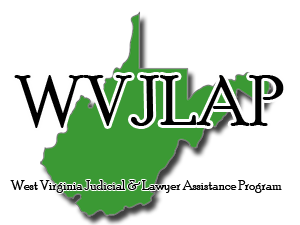 2019 WVJLAP Retreat AgendaFriday, April 12th:  		Arrival      6:00p.m.			Open Board Meeting, Dinner provided at Stillwaters     8:00 p.m.                  	Twelve Step Open MeetingSaturday, April 13th:  	    8:00 a.m. to 9:00 a.m.	Breakfast at Stillwaters    9:00 a.m. to 9:50 p.m.	Attorney Wellness Presentation; Yvette Horrigan, Executive 					Director of the Kentucky Lawyer Assistance Program. (1 CLE)       10:00 a.m. to 11:50 a.m.	Practice Better, Feel Better, Be Better; 				Brenda Waugh & Elliot Hicks  (2 CLEs)	12:00 p.m. to 1:00 p.m.	Lunch at Stillwaters1:00 p.m. to 6:00 p.m.	Free Time for Networking, Golf, and other Park Activities7:00 p.m. to 8:30 p.m.           Banquet (Speaker Dante di’Trapano)  (1 CLE)Sunday, April 14th:  	 8:00 a.m. – 9:00 a.m.		Breakfast at Stillwaters9:00 a.m. – 10:00 a.m.	Ann Bostic, CRNA; American Association of Nurse 				Anesthetists, Regional Advisor for the AA/NA Wellness/Peer 					Assistance Committee  (1 CLE)10:00 a.m. – 11:00 a.m.	Life Coaching/WVJLAP Volunteer Training (Large 			                                    Conference Room)  (1 CLE)10:00 a.m. – 11:00 a.m.	Recovery Trek Participant Training (Small Conference Room)